Олимпиадные задания по истории 2018-2019 учебном годушкольный этап 10-11 классдлительность 90 минутМах баллов 58 б.Фамилия, имя __________________________, класс ____________Задание №1. Установите соответствие. Соотнести события и их участников (3 6алла)а) Дмитрий Боброк                                  1) освобождение Москвы от поляков в 1612 г.б) Кузьма Минин                                     2) Куликовская битвав) гетман Мазепа                                     3) восстание в Польшег) князь Г. Потёмкин                               4) Северная войнад) Ахмат                                                    5) присоединение Крыма                                                                   6) «стояние на Угре»Задание №2. Соотнесите элементы правого и левого столбцов таблицы. В перечне справа есть лишняя характеристика (6 баллов)А (3 балла)В (3 балла)Задание №3. Заполните пробелы в тексте. Ответ оформите в виде перечня элементов под соответствующими номерами (1 балл за каждый правильно заполненный пропуск, максимум 14 баллов)В_____ в результате покушения _____________ был убит. Министром внутренних дел стал князь _______________, выступивший с инициативой проведения реформ. В частности, он предлагал включить в Государственный совет (совещательный орган при царе) выборных представителей от земств и городских органов самоуправления, расширить рамки избирательного права на местном уровне. Он также предлагал расширить права ____________________.В___________ на съезде представителей земств в Петербурге была принята резолюция с требованием принятия _______________ страны, проведения политической амнистии, реализации мер по прекращению административного произвола властей.__________________ Николай II издал Указ, по которому расширялись права земств, смягчалась__________, крестьянство уравнивалось в правах с другими сословиями. Были отменены телесные наказания крестьян и круговая порука (совместная ответственность членов сельской общины за уплату налогов), облегчён выход из общины _____________. На большее, не подорвав основы собственного существования, самодержавный режим пойти не мог.С середины ______ наметился рост рабочего движения. В 1901 — 1904 гг. забастовки рабочих охватили большинство губерний. Изменился и характер рабочих выступлений. _____________ стачки, направленные на улучшение материального положения, условий труда и быта, сменились _______________. В 1903 г. _______ стачечников выдвигали политические требования. Забастовки всё чаще сопровождались манифестациями под лозунгами введения демократических свобод. Именно тогда появился лозунг _____________ 1) В.К. Плеве;                                2) 1904 г;                                      3) крестьянства4) ноябре 1904 г;                           5) П.Д. Святополк-Мирский      6) Конституции7) 12 декабря 1904 г.;                    8) 1890-х гг.;                                9) политическими10) цензура;                                  11) экономические;                      12) 53 %13)  зажиточному крестьянству;                                    14) «Долой самодержавие!».Задание №4. Изображение каких исторических деятелей представлено ниже?Укажите1) их фамилии2) их сферу деятельности3) примерное время их деятельности(до 3 баллов за каждый правильный ответ, максимальный балл – 6)А.                              Б. 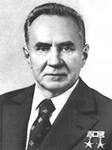 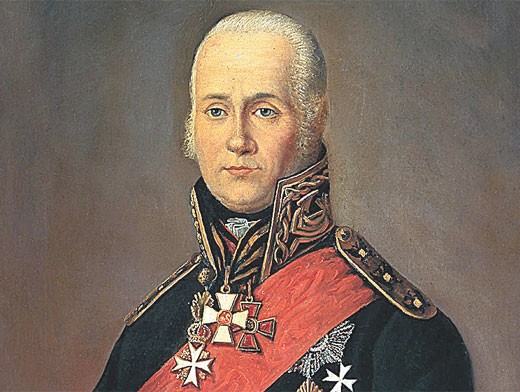 Задание №5. Установите верность или ложность утверждений (ДА или НЕТ), свой ответ занесите в таблицу (4 балла).1.  В мае 1939 г. между СССР и Германией был подписан договор о ненападении сроком на 10 лет.2.  В ноябре 1939 г. СССР начал военные действия против Финляндии.3.  После поражения Польши в сентябре 1939 г. в Бресте состоялся совместный парад советских и германских войск.4.  Всеобщая воинская повинность была введена в СССР в 1939 г.ТВОРЧЕСКОЕ ЗАДАНИЕ (25 баллов)Примерные темы эссе:Перед Вами высказывания историков и современников о событиях и деятелях отечественной истории. Выберите из них одно, которое станет темой Вашего сочинения-эссе. Ваша задача – сформулировать собственное отношение к данному утверждению и обосновать его аргументами, представляющимися Вам наиболее существенными. При выборе темы исходите из того, что Вы:Ясно понимаете смысл высказывания (не обязательно полностью или даже частично быть согласным с автором, но необходимо понимать, что именно он утверждает).Можете выразить свое отношение к высказыванию (аргументировано согласиться с автором либо полностью или частично опровергнуть его высказывание).Располагаете конкретными знаниями (факты, статистические данные, примеры) по данной теме.Владеете терминами, необходимыми для грамотного изложения своей точки зрения.Имейте в виду, что Жюри, оценивая Вашу работу, будет руководствоваться следующими критериями:Обоснованность  выбора темы (объяснение выбора темы и задач, которые ставит перед собой в своей работе участник).Творческий характер восприятия темы, ее осмысления.Грамотность использования исторических фактов и терминов.Четкость и доказательность основных положений работы.Знание различных точек зрения по избранному вопросу.Желаем успеха!«По смерти Калиты Русь долго вспоминала его княжение, когда ей впервые за сто лет рабства удалось вздохнуть свободно» (В.О. Ключевский).«Расчетливость, медленность, осторожность, сильное отвращение от мер решительных, которыми можно было много выиграть, но и потерять, и при этом стойкость в доведении до конца раз начатого, хладнокровие – вот отличительные черты его деятельности» (С.М. Соловьев об Иване III).«Одной ногой он еще крепко упирался в родную православную старину, а другую уже занес было за черту, да так и остался в этом нерешительном переходном положении» (В.О. Ключевский об Алексее Михайловиче).«Наименование Русского государства империей, а Петра императором всероссийским отразило глубокие изменения во внутреннем и международном положении страны. Государство, участие которого в международных делах ограничивалось отношениями с соседними странами Восточной и Юго-Восточной Европы, теперь прочно вошло в круг европейских держав». (Н.И. Павленко). «Декабристы — историческая случайность, обросшая литературой» (В.О. Ключевский).«Было бы несправедливо отрицать громадные успехи, сделанные в это 30-летнее царствование (Николая I) во всех отраслях государственного устройства России; во всем же, что было сделано в этот период, Государю принадлежало личное, непосредственное руководство» (Д.А. Милютин). «Можно было совершенно не соглашаться со многими идеями большевиков… но надо быть беспристрастным и признать, что переход власти в руки пролетариата в октябре 1917 г., проведенный Лениным и Троцким, обусловил собой спасение страны, избавив ее от анархии» (В. Игнатьев). «Одна из главных ошибок немцев объясняется тем, что они обманулись в своих расчетах на отсутствие сплоченности многонационального Советского государства и недооценили патриотической готовности русских драться за свою Родину» (Из английского журнала 1945 г.).«Одержав победу, несмотря на колоссальные жертвы и разрушения, Советский Союз в небывалой степени увеличил свою мощь и международный авторитет» (В.П. Смирнов).«К сожалению, до конца довести реформу Косыгин так и не смог по ряду причин, одной из которых – и главной, на мой взгляд, являлось отсутствие поддержки со стороны большинства членов Политбюро». (Н.К.Байбаков).АБВГДРеформыФамилииА) ликвидация отраслевых министерств и создание совнархозов1) И.В. СталинБ) принятие закона «О кооперации в СССР»2) Н.С. ХрущёвВ) реформа А.Н. Косыгина по расширению самостоятельности предприятий3) Л.Н. БрежневГ) денежная реформа и отмена карточной системы4) Ю.В. Андропов5) М.С. ГорбачёвРуководителиПериодыА) Ю.В. Андропов1) 1953-1964 гг.Б) Н.С. Хрущёв2) 1964-1982 гг.В) М.С. Горбачёв3) 1982-1985 гг.Г) К.У. Черненко4) 1984-1985 гг.5) 1985-1991 гг.1234